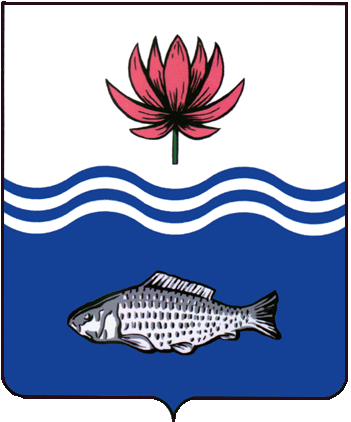 АДМИНИСТРАЦИЯ МУНИЦИПАЛЬНОГО ОБРАЗОВАНИЯ "ВОЛОДАРСКИЙ МУНИЦИПАЛЬНЫЙ РАЙОН АСТРАХАНСКОЙ ОБЛАСТИ"ПОСТАНОВЛЕНИЕОб утверждении перечня объектовтеплоснабжения, в отношении которых планируется заключение концессионныхсоглашений в 2024 году       В соответствии Федеральным законом РФ от 06 октября 2003 года N 131-ФЗ "Об общих принципах организации местного самоуправления в Российской Федерации», п. 3 ст. 4 Федерального закона от 21.07.2005 N 115-ФЗ «О концессионных соглашениях», администрация муниципального образования "Володарский район" 
ПОСТАНОВЛЯЕТ:Утвердить прилагаемый перечень объектов теплоснабжения, в отношении которых планируется заключение концессионных соглашений в 2024 г.Сектору информационных технологий организационного отдела администрации муниципального образования «Володарский муниципальный район Астраханской области» (Петрухин) опубликовать настоящее постановление на сайте администрации муниципального образования «Володарский муниципальный район Астраханской области».Разместить перечень объектов теплоснабжения, в отношении которых планируется заключение концессионных соглашений в 2024 г. на официальном сайте Российской Федерации www.torgi.gov.ru.Постановление вступает в силу со дня его официального опубликования. Контроль за исполнением настоящего постановления оставляю за собой.И.о заместителя главыпо оперативной работе                                                      И.В. ДжумамухамбетоваУтвержденаПостановлением администрациимуниципального образования"Володарский район"от __________2024 г. N ______Перечень объектов теплоснабжения, в отношении которых планируется заключение концессионных соглашений в 2024 г.от 25.01.2024 г.          N 39№Наименование недвижимого имуществаАдрес местоположенияПараметры(площадь, мощность)Кадастровый номер1КотельнаяАстраханская область, р-н. Володарский, с. Зеленга, ул. Школьная, 39Нежилое здание134,5 кв.м.30:02:070101:15732Котельная Астраханская область, р-н. Володарский, с. Цветное, ул. Молодежная, 25аМобильная блочная автоматизированнаяКоМБАТ-В-0,5, Нежилое здание - 26 кв.м.30:02:220501:8013Блочная котельная Астраханская область, р-н. Володарский, с. Тумак, ул. Боевая, 1гБлочная транспортабельная котельная ТКУ-500движимое имущество4Блочная газовая котельнаяАстраханская область, р-н. Володарский, с. Марфино, ул. Ватутина, 23аБлочная транспортабельная котельная ТКУ-400движимое имущество5Блочная котельнаяАстраханская область, р-н. Володарский, с. Козлово, ул. Школьная, 10Топочная с 2-мя котлами, размером 4х4 м.движимое имущество